Shcherbaty DmytroExperience:Position applied for: MasterDate of birth: 23.02.1951 (age: 66)Citizenship: UkraineResidence permit in Ukraine: NoCountry of residence: UkraineCity of residence: OdessaPermanent address: OdessaContact Tel. No: +38 (097) 496-94-27E-Mail: shcherbaty_dm51@mail.ruU.S. visa: NoE.U. visa: NoUkrainian biometric international passport: Not specifiedDate available from: 17.10.2015English knowledge: GoodMinimum salary: 10000 $ per monthPositionFrom / ToVessel nameVessel typeDWTMEBHPFlagShipownerCrewingMaster16.10.2012-23.02.2013SP ATHENSOil Product Tanker8864-MHGermanDjerelaMaster15.10.2011-03.03.2012BORISLAVOil Product Tanker3300-UAMANCHESTER SHIPPING S.A.MANCHESTER SHIPPING S.A.Master18.01.2011-21.05.2011BREMEN TRADERChemical Tanker13185-MTGERMANV.SHIPSMaster12.11.2009-01.05.2010NGOL KWANZAOil Product Tanker5833-MTSONANGOLV.SHIPSMaster18.02.2009-30.06.2009SEA CHALLENGERChemical Tanker13088-MHGREECEV.SHIPSMaster22.05.2008-26.09.2008SEA POWERChemical Tanker13096-MHGREECEV.SHIPSMaster29.10.2007-01.02.2008CHEM JASMINChemical Tanker29990-MTV.SHIPS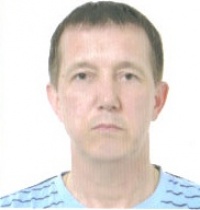 